Massachusetts Department of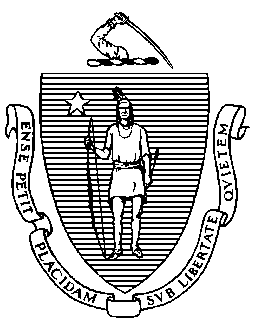 Elementary and Secondary Education75 Pleasant Street, Malden, Massachusetts 02148-4906		Telephone: (781) 338-3000
	TTY: N.E.T. Relay 1-800-439-2370MEMORANDUMJeffrey C. RileyCommissionerTo:Members of the Board of Elementary and Secondary EducationFrom:	Jeffrey C. Riley, CommissionerDate:	December 7, 2018Subject:Grant Packages for the Board of Elementary and Secondary EducationPursuant to the authority given to me by the Board of Elementary and Secondary Education at its October 21, 2008 meeting, I approved the following competitive grants.Pursuant to the authority given to me by the Board of Elementary and Secondary Education at its October 21, 2008 meeting, I approved the following competitive grants.Pursuant to the authority given to me by the Board of Elementary and Secondary Education at its October 21, 2008 meeting, I approved the following competitive grants.Pursuant to the authority given to me by the Board of Elementary and Secondary Education at its October 21, 2008 meeting, I approved the following competitive grants.FUND CODEGRANT PROGRAMNUMBER OFPROPOSALS APPROVEDAMOUNT248The Systems for Student Success (SfSS) Initiative10$395,000310McKinney-Vento Homeless Education (Round 2)11$269,478335Safe and Supportive Schools Competitive Grant30$369,864452Perkins IV Corrections4$194,468494/538Workplace Education3$202,579TOTAL TOTAL 58  $1,431,389NAME OF GRANT PROGRAM:   The Systems for Student Success (SfSS) Initiative The Systems for Student Success (SfSS) Initiative FUND CODE: 248FUNDS ALLOCATED:  $395,000.00 (Federal)$395,000.00 (Federal)$395,000.00 (Federal)FUNDS REQUESTED:$395,000.00$395,000.00$395,000.00PURPOSE: The Systems for Student Success (SfSS) Initiative is designed to support districts that want to thoughtfully examine and systematically address their students’ most significant barriers to learning. The Initiative provides participating districts with grant funding, targeted assistance and networking opportunities to not only identify and prioritize these barriers, but to then plan and implement systems and strategies to address them. Plans are developed through the lens of five interrelated domains: school climate, engaging instruction for academic and social-emotional learning, proactive student support, systematic family engagement, and strategic partnerships. In addition, districts go through a process of assessing and redesigning the infrastructure they need to support this work with coherence (e.g., policy changes, role shifts, resource needs, teaming structures, etc.). There are two grant opportunities outlined in this RFP: SfSS Implementation grants and SfSS Planning grants. PURPOSE: The Systems for Student Success (SfSS) Initiative is designed to support districts that want to thoughtfully examine and systematically address their students’ most significant barriers to learning. The Initiative provides participating districts with grant funding, targeted assistance and networking opportunities to not only identify and prioritize these barriers, but to then plan and implement systems and strategies to address them. Plans are developed through the lens of five interrelated domains: school climate, engaging instruction for academic and social-emotional learning, proactive student support, systematic family engagement, and strategic partnerships. In addition, districts go through a process of assessing and redesigning the infrastructure they need to support this work with coherence (e.g., policy changes, role shifts, resource needs, teaming structures, etc.). There are two grant opportunities outlined in this RFP: SfSS Implementation grants and SfSS Planning grants. PURPOSE: The Systems for Student Success (SfSS) Initiative is designed to support districts that want to thoughtfully examine and systematically address their students’ most significant barriers to learning. The Initiative provides participating districts with grant funding, targeted assistance and networking opportunities to not only identify and prioritize these barriers, but to then plan and implement systems and strategies to address them. Plans are developed through the lens of five interrelated domains: school climate, engaging instruction for academic and social-emotional learning, proactive student support, systematic family engagement, and strategic partnerships. In addition, districts go through a process of assessing and redesigning the infrastructure they need to support this work with coherence (e.g., policy changes, role shifts, resource needs, teaming structures, etc.). There are two grant opportunities outlined in this RFP: SfSS Implementation grants and SfSS Planning grants. PURPOSE: The Systems for Student Success (SfSS) Initiative is designed to support districts that want to thoughtfully examine and systematically address their students’ most significant barriers to learning. The Initiative provides participating districts with grant funding, targeted assistance and networking opportunities to not only identify and prioritize these barriers, but to then plan and implement systems and strategies to address them. Plans are developed through the lens of five interrelated domains: school climate, engaging instruction for academic and social-emotional learning, proactive student support, systematic family engagement, and strategic partnerships. In addition, districts go through a process of assessing and redesigning the infrastructure they need to support this work with coherence (e.g., policy changes, role shifts, resource needs, teaming structures, etc.). There are two grant opportunities outlined in this RFP: SfSS Implementation grants and SfSS Planning grants. NUMBER OF PROPOSALS RECEIVED: NUMBER OF PROPOSALS RECEIVED: 1010NUMBER OF PROPOSALS RECOMMENDED:  NUMBER OF PROPOSALS RECOMMENDED:  1010NUMBER OF PROPOSALS NOT RECOMMENDED:NUMBER OF PROPOSALS NOT RECOMMENDED:  0  0RESULT OF FUNDING: Each participating district will be expected to:Develop and/or Implement an action plan that describes specific systems and strategies to target high priority barriers to learning.  Depending on district needs, districts will:Participate in a facilitated self-assessment, data analysis and prioritization process.  This will involve a leadership/planning team and 2-3 district-based meetings designed to dovetail with district/school improvement planning.Implement an action plan developed based on data-informed needs to support removing barriers to student learning.Collect and analyze data that captures the “conditions for learning” within the district/schools (e.g., school climate, academic engagement, student support, social emotional learning and family engagement). This data will be used to inform current and future planning. Participate in two cross-district meetings with other grantees participating in this project.RESULT OF FUNDING: Each participating district will be expected to:Develop and/or Implement an action plan that describes specific systems and strategies to target high priority barriers to learning.  Depending on district needs, districts will:Participate in a facilitated self-assessment, data analysis and prioritization process.  This will involve a leadership/planning team and 2-3 district-based meetings designed to dovetail with district/school improvement planning.Implement an action plan developed based on data-informed needs to support removing barriers to student learning.Collect and analyze data that captures the “conditions for learning” within the district/schools (e.g., school climate, academic engagement, student support, social emotional learning and family engagement). This data will be used to inform current and future planning. Participate in two cross-district meetings with other grantees participating in this project.RESULT OF FUNDING: Each participating district will be expected to:Develop and/or Implement an action plan that describes specific systems and strategies to target high priority barriers to learning.  Depending on district needs, districts will:Participate in a facilitated self-assessment, data analysis and prioritization process.  This will involve a leadership/planning team and 2-3 district-based meetings designed to dovetail with district/school improvement planning.Implement an action plan developed based on data-informed needs to support removing barriers to student learning.Collect and analyze data that captures the “conditions for learning” within the district/schools (e.g., school climate, academic engagement, student support, social emotional learning and family engagement). This data will be used to inform current and future planning. Participate in two cross-district meetings with other grantees participating in this project.RESULT OF FUNDING: Each participating district will be expected to:Develop and/or Implement an action plan that describes specific systems and strategies to target high priority barriers to learning.  Depending on district needs, districts will:Participate in a facilitated self-assessment, data analysis and prioritization process.  This will involve a leadership/planning team and 2-3 district-based meetings designed to dovetail with district/school improvement planning.Implement an action plan developed based on data-informed needs to support removing barriers to student learning.Collect and analyze data that captures the “conditions for learning” within the district/schools (e.g., school climate, academic engagement, student support, social emotional learning and family engagement). This data will be used to inform current and future planning. Participate in two cross-district meetings with other grantees participating in this project.NAME OF GRANT PROGRAM:   NAME OF GRANT PROGRAM:   McKinney-Vento Homeless Education (Round 2)McKinney-Vento Homeless Education (Round 2)FUND CODE: 310-2FUND CODE: 310-2FUNDS ALLOCATED: FUNDS ALLOCATED: $269,478 (Federal)$269,478 (Federal)$269,478 (Federal)$269,478 (Federal)FUNDS REQUESTED:FUNDS REQUESTED:$269,478$269,478$269,478$269,478PURPOSE: The purpose of this grant program is to provide funding to school districts to ensure that homeless children and youth, including preschool children, enroll in school, attend school, and have the opportunity to succeed.PURPOSE: The purpose of this grant program is to provide funding to school districts to ensure that homeless children and youth, including preschool children, enroll in school, attend school, and have the opportunity to succeed.PURPOSE: The purpose of this grant program is to provide funding to school districts to ensure that homeless children and youth, including preschool children, enroll in school, attend school, and have the opportunity to succeed.PURPOSE: The purpose of this grant program is to provide funding to school districts to ensure that homeless children and youth, including preschool children, enroll in school, attend school, and have the opportunity to succeed.PURPOSE: The purpose of this grant program is to provide funding to school districts to ensure that homeless children and youth, including preschool children, enroll in school, attend school, and have the opportunity to succeed.PURPOSE: The purpose of this grant program is to provide funding to school districts to ensure that homeless children and youth, including preschool children, enroll in school, attend school, and have the opportunity to succeed.NUMBER OF PROPOSALS RECEIVED: 	NUMBER OF PROPOSALS RECEIVED: 	NUMBER OF PROPOSALS RECEIVED: 	141414NUMBER OF PROPOSALS RECOMMENDED: NUMBER OF PROPOSALS RECOMMENDED: NUMBER OF PROPOSALS RECOMMENDED: 111111NUMBER OF PROPOSALS NOT RECOMMENDED:NUMBER OF PROPOSALS NOT RECOMMENDED:NUMBER OF PROPOSALS NOT RECOMMENDED:  3  3  3RESULT OF FUNDING: This grant program will assist 11 school districts to provide supplemental educational programming to approximately 12,500 homeless children and youth. Individual grant awards range from $4,000 to $75,000.RESULT OF FUNDING: This grant program will assist 11 school districts to provide supplemental educational programming to approximately 12,500 homeless children and youth. Individual grant awards range from $4,000 to $75,000.RESULT OF FUNDING: This grant program will assist 11 school districts to provide supplemental educational programming to approximately 12,500 homeless children and youth. Individual grant awards range from $4,000 to $75,000.RESULT OF FUNDING: This grant program will assist 11 school districts to provide supplemental educational programming to approximately 12,500 homeless children and youth. Individual grant awards range from $4,000 to $75,000.RESULT OF FUNDING: This grant program will assist 11 school districts to provide supplemental educational programming to approximately 12,500 homeless children and youth. Individual grant awards range from $4,000 to $75,000.RESULT OF FUNDING: This grant program will assist 11 school districts to provide supplemental educational programming to approximately 12,500 homeless children and youth. Individual grant awards range from $4,000 to $75,000.	RECIPIENTS	RECIPIENTS	RECIPIENTS	RECIPIENTSAMOUNTSBoston Public SchoolsBoston Public SchoolsBoston Public SchoolsBoston Public Schools$74,016Fall River Public SchoolsFall River Public SchoolsFall River Public SchoolsFall River Public Schools$13,000Framingham Public SchoolsFramingham Public SchoolsFramingham Public SchoolsFramingham Public Schools$10,000Lawrence Public SchoolsLawrence Public SchoolsLawrence Public SchoolsLawrence Public Schools$16,415Lowell Public SchoolsLowell Public SchoolsLowell Public SchoolsLowell Public Schools$45,000Malden Public SchoolsMalden Public SchoolsMalden Public SchoolsMalden Public Schools$10,000North Adams Public SchoolsNorth Adams Public SchoolsNorth Adams Public SchoolsNorth Adams Public Schools$75,000North Attleborough Public SchoolsNorth Attleborough Public SchoolsNorth Attleborough Public SchoolsNorth Attleborough Public Schools$5,000Triton Public SchoolsTriton Public SchoolsTriton Public SchoolsTriton Public Schools$4,000Waltham Public SchoolsWaltham Public SchoolsWaltham Public SchoolsWaltham Public Schools$10,000Worcester Public SchoolsWorcester Public SchoolsWorcester Public SchoolsWorcester Public Schools$7,047TOTAL FEDERAL FUNDSTOTAL FEDERAL FUNDSTOTAL FEDERAL FUNDSTOTAL FEDERAL FUNDS$269,478NAME OF GRANT PROGRAM:   Safe and Supportive Schools Competitive GrantSafe and Supportive Schools Competitive GrantFUND CODE: 335FUNDS ALLOCATED: $369,864 (State)$369,864 (State)$369,864 (State)FUNDS REQUESTED:$437,264$437,264$437,264PURPOSE: The purpose of the Safe and Supportive Schools Grant is to support schools and districts in creating a safe, positive, healthy, culturally-responsive, and inclusive whole-school learning environment; and to make effective use of a system for integrating services and aligning initiatives that promote students' behavioral health.Each applicant was eligible to apply for one of following options:Option 1, Action Planning: Schools and districts will convene a school team to respond to all questions in the Safe and Supportive Schools (SaSS) Self-Assessment Tool (Tool). Teams will then create action plans to identify priority areas as they relate to the six areas in the Tool which address: Leadership; Professional Development; Access to Resources and Services; Teaching and Learning; School Policies, Procedures and Protocols; and Collaboration with Families.Option 2, School Based Implementation and Mentorship: Schools and districts will implement action plans previously completed that were informed by use of the Tool. These grantees will also serve as mentors for new tool users.PURPOSE: The purpose of the Safe and Supportive Schools Grant is to support schools and districts in creating a safe, positive, healthy, culturally-responsive, and inclusive whole-school learning environment; and to make effective use of a system for integrating services and aligning initiatives that promote students' behavioral health.Each applicant was eligible to apply for one of following options:Option 1, Action Planning: Schools and districts will convene a school team to respond to all questions in the Safe and Supportive Schools (SaSS) Self-Assessment Tool (Tool). Teams will then create action plans to identify priority areas as they relate to the six areas in the Tool which address: Leadership; Professional Development; Access to Resources and Services; Teaching and Learning; School Policies, Procedures and Protocols; and Collaboration with Families.Option 2, School Based Implementation and Mentorship: Schools and districts will implement action plans previously completed that were informed by use of the Tool. These grantees will also serve as mentors for new tool users.PURPOSE: The purpose of the Safe and Supportive Schools Grant is to support schools and districts in creating a safe, positive, healthy, culturally-responsive, and inclusive whole-school learning environment; and to make effective use of a system for integrating services and aligning initiatives that promote students' behavioral health.Each applicant was eligible to apply for one of following options:Option 1, Action Planning: Schools and districts will convene a school team to respond to all questions in the Safe and Supportive Schools (SaSS) Self-Assessment Tool (Tool). Teams will then create action plans to identify priority areas as they relate to the six areas in the Tool which address: Leadership; Professional Development; Access to Resources and Services; Teaching and Learning; School Policies, Procedures and Protocols; and Collaboration with Families.Option 2, School Based Implementation and Mentorship: Schools and districts will implement action plans previously completed that were informed by use of the Tool. These grantees will also serve as mentors for new tool users.PURPOSE: The purpose of the Safe and Supportive Schools Grant is to support schools and districts in creating a safe, positive, healthy, culturally-responsive, and inclusive whole-school learning environment; and to make effective use of a system for integrating services and aligning initiatives that promote students' behavioral health.Each applicant was eligible to apply for one of following options:Option 1, Action Planning: Schools and districts will convene a school team to respond to all questions in the Safe and Supportive Schools (SaSS) Self-Assessment Tool (Tool). Teams will then create action plans to identify priority areas as they relate to the six areas in the Tool which address: Leadership; Professional Development; Access to Resources and Services; Teaching and Learning; School Policies, Procedures and Protocols; and Collaboration with Families.Option 2, School Based Implementation and Mentorship: Schools and districts will implement action plans previously completed that were informed by use of the Tool. These grantees will also serve as mentors for new tool users.NUMBER OF PROPOSALS RECEIVED: NUMBER OF PROPOSALS RECEIVED: 3030NUMBER OF PROPOSALS RECOMMENDED: NUMBER OF PROPOSALS RECOMMENDED: 3030NUMBER OF PROPOSALS NOT RECOMMENDED:NUMBER OF PROPOSALS NOT RECOMMENDED:  0  0RESULT OF FUNDING: A total of 30 school districts and their selected schools (approximately 70) will receive funds through the two options described above to help create safe, supportive, and welcoming school environments. Option 1 – Action Planning: A total of twenty-one (21) districts and their selected schools will receive funds to support the convening of school and district based teams to utilize the BHPS Self Assessment tool and create school and district based action plans. Option 2 – School Based Implementation and Mentorship: Nine (9) districts and their selected schools (indicated in the list below in italics) will receive funds to support the implementation of school and district action plans. District and school personnel will also serve in a variety of capacities as mentors for Option 1 grantees and others. RESULT OF FUNDING: A total of 30 school districts and their selected schools (approximately 70) will receive funds through the two options described above to help create safe, supportive, and welcoming school environments. Option 1 – Action Planning: A total of twenty-one (21) districts and their selected schools will receive funds to support the convening of school and district based teams to utilize the BHPS Self Assessment tool and create school and district based action plans. Option 2 – School Based Implementation and Mentorship: Nine (9) districts and their selected schools (indicated in the list below in italics) will receive funds to support the implementation of school and district action plans. District and school personnel will also serve in a variety of capacities as mentors for Option 1 grantees and others. RESULT OF FUNDING: A total of 30 school districts and their selected schools (approximately 70) will receive funds through the two options described above to help create safe, supportive, and welcoming school environments. Option 1 – Action Planning: A total of twenty-one (21) districts and their selected schools will receive funds to support the convening of school and district based teams to utilize the BHPS Self Assessment tool and create school and district based action plans. Option 2 – School Based Implementation and Mentorship: Nine (9) districts and their selected schools (indicated in the list below in italics) will receive funds to support the implementation of school and district action plans. District and school personnel will also serve in a variety of capacities as mentors for Option 1 grantees and others. RESULT OF FUNDING: A total of 30 school districts and their selected schools (approximately 70) will receive funds through the two options described above to help create safe, supportive, and welcoming school environments. Option 1 – Action Planning: A total of twenty-one (21) districts and their selected schools will receive funds to support the convening of school and district based teams to utilize the BHPS Self Assessment tool and create school and district based action plans. Option 2 – School Based Implementation and Mentorship: Nine (9) districts and their selected schools (indicated in the list below in italics) will receive funds to support the implementation of school and district action plans. District and school personnel will also serve in a variety of capacities as mentors for Option 1 grantees and others. RECIPIENTSAMOUNTSAgawam Public Schools $20,000Arlington Public Schools$10,000Athol/Royalston Regional School District (Athol)$7,500Avon Public Schools$10,000Berkshire Arts and Technology Charter Public School (Adams)$10,000Bristol-Plymouth Regional Technical School (Taunton)$7,500Carver Public Schools$7,500Central Berkshire Regional School District (Dalton)$20,000Chelsea Public Schools$10,000Fall River Public Schools$20,000Gateway Regional School District (Huntington)$20,000Gill-Montegue Regional School District (Turners Falls)$10,000Global Learning Charter Public School (New Bedford)$7,500Methuen Public Schools$7,500Milton Public Schools$7,500Monomoy Regional School District (Chatham)$10,000North Adams Public Schools$20,000Northbridge Public Schools$20,000Norwood Public Schools$7,500Phoenix Charter Academy Network (Lawrence)$20,000Pioneer Valley Performing Arts Charter Public School (South Hadley)$10,000Quaboag Regional School District (Warren)$10,000Randolph Public Schools$7,500Southern Worcester Regional Vocational Technical High School (Charlton)$8,000Springfield Public Schools$20,000Triton Regional School District (Byfield)$7,500Walpole Public Schools$20,000Wayland Public Schools$19,364Whittier Regional Vocational Technical High School (Haverhill)$7,500Wilmington Public Schools$7,500TOTAL STATE FUNDS$369,864NAME OF GRANT PROGRAM:   Perkins IV CorrectionsPerkins IV CorrectionsFUND CODE: 452FUNDS ALLOCATED: $194,468 (Federal)$194,468 (Federal)$194,468 (Federal)FUNDS REQUESTED:$730,292 $730,292 $730,292 PURPOSE: The purpose of this federal grant is to assist state and county correctional agencies with education programs that meet the definition of career and technical education as contained in the Carl D. Perkins Career & Technical Education Improvement Act of 2006 P.L.109-270 (Perkins IV). Proposed programs of study must offer a sequence of at least two courses that provide adult and/or youth offenders with coherent and rigorous educational activities that develop the academic and technical knowledge and skills required to pursue further education and/or employment in current or emerging professions, and result in an industry-recognized credential or certificate.PURPOSE: The purpose of this federal grant is to assist state and county correctional agencies with education programs that meet the definition of career and technical education as contained in the Carl D. Perkins Career & Technical Education Improvement Act of 2006 P.L.109-270 (Perkins IV). Proposed programs of study must offer a sequence of at least two courses that provide adult and/or youth offenders with coherent and rigorous educational activities that develop the academic and technical knowledge and skills required to pursue further education and/or employment in current or emerging professions, and result in an industry-recognized credential or certificate.PURPOSE: The purpose of this federal grant is to assist state and county correctional agencies with education programs that meet the definition of career and technical education as contained in the Carl D. Perkins Career & Technical Education Improvement Act of 2006 P.L.109-270 (Perkins IV). Proposed programs of study must offer a sequence of at least two courses that provide adult and/or youth offenders with coherent and rigorous educational activities that develop the academic and technical knowledge and skills required to pursue further education and/or employment in current or emerging professions, and result in an industry-recognized credential or certificate.PURPOSE: The purpose of this federal grant is to assist state and county correctional agencies with education programs that meet the definition of career and technical education as contained in the Carl D. Perkins Career & Technical Education Improvement Act of 2006 P.L.109-270 (Perkins IV). Proposed programs of study must offer a sequence of at least two courses that provide adult and/or youth offenders with coherent and rigorous educational activities that develop the academic and technical knowledge and skills required to pursue further education and/or employment in current or emerging professions, and result in an industry-recognized credential or certificate.NUMBER OF PROPOSALS RECEIVED: NUMBER OF PROPOSALS RECEIVED: 1212NUMBER OF PROPOSALS RECOMMENDED: NUMBER OF PROPOSALS RECOMMENDED:  4 4NUMBER OF PROPOSALS NOT RECOMMENDED:NUMBER OF PROPOSALS NOT RECOMMENDED: 8 8RESULT OF FUNDING: Three county houses of corrections will establish new career & technical education programs (two in manufacturing, one in hardscaping/landscape architecture) and another will substantially improve its Fundamentals of Hospitality program. All four will prepare returning citizens to succeed in CORI-neutral, in-demand, career pathways with potential to earn a sustainable living wage.RESULT OF FUNDING: Three county houses of corrections will establish new career & technical education programs (two in manufacturing, one in hardscaping/landscape architecture) and another will substantially improve its Fundamentals of Hospitality program. All four will prepare returning citizens to succeed in CORI-neutral, in-demand, career pathways with potential to earn a sustainable living wage.RESULT OF FUNDING: Three county houses of corrections will establish new career & technical education programs (two in manufacturing, one in hardscaping/landscape architecture) and another will substantially improve its Fundamentals of Hospitality program. All four will prepare returning citizens to succeed in CORI-neutral, in-demand, career pathways with potential to earn a sustainable living wage.RESULT OF FUNDING: Three county houses of corrections will establish new career & technical education programs (two in manufacturing, one in hardscaping/landscape architecture) and another will substantially improve its Fundamentals of Hospitality program. All four will prepare returning citizens to succeed in CORI-neutral, in-demand, career pathways with potential to earn a sustainable living wage.RECIPIENTSAMOUNTSBerkshire County Sherriff’s Office$57,000Essex County Sherriff’s Office$55,407Hampden County Sherriff’s Office$44,702Hampshire County Sherriff’s Office$37,359TOTAL FEDERAL FUNDS$194,468NAME OF GRANT PROGRAM:   Workplace EducationWorkplace EducationFUND CODE:494/538FUNDS ALLOCATED: $350,000 (Federal)$350,000 (Federal)$350,000 (Federal)FUNDS REQUESTED:$202,579   $202,579   $202,579   PURPOSE: The purpose of this (Phase 2) grant program is to fund education and employer partnerships to deliver contextualized academic instructional services to support students in their current and future employment. Through a (Phase 1) successful planning process, each partnership has provided evidence of a strong foundation for an onsite customized multi-year Adult Education (AE) program.The following priorities have been set for applicants for this grant program: Integrate ESOL with industry skills training/work readiness to develop increased economic self-sufficiency and a more productive workforce.Develop and document contextualized curriculum.Implement a multi- stakeholder Planning and Evaluation Team to evaluate and provide oversight and guidance to all aspects or the education program. PURPOSE: The purpose of this (Phase 2) grant program is to fund education and employer partnerships to deliver contextualized academic instructional services to support students in their current and future employment. Through a (Phase 1) successful planning process, each partnership has provided evidence of a strong foundation for an onsite customized multi-year Adult Education (AE) program.The following priorities have been set for applicants for this grant program: Integrate ESOL with industry skills training/work readiness to develop increased economic self-sufficiency and a more productive workforce.Develop and document contextualized curriculum.Implement a multi- stakeholder Planning and Evaluation Team to evaluate and provide oversight and guidance to all aspects or the education program. PURPOSE: The purpose of this (Phase 2) grant program is to fund education and employer partnerships to deliver contextualized academic instructional services to support students in their current and future employment. Through a (Phase 1) successful planning process, each partnership has provided evidence of a strong foundation for an onsite customized multi-year Adult Education (AE) program.The following priorities have been set for applicants for this grant program: Integrate ESOL with industry skills training/work readiness to develop increased economic self-sufficiency and a more productive workforce.Develop and document contextualized curriculum.Implement a multi- stakeholder Planning and Evaluation Team to evaluate and provide oversight and guidance to all aspects or the education program. PURPOSE: The purpose of this (Phase 2) grant program is to fund education and employer partnerships to deliver contextualized academic instructional services to support students in their current and future employment. Through a (Phase 1) successful planning process, each partnership has provided evidence of a strong foundation for an onsite customized multi-year Adult Education (AE) program.The following priorities have been set for applicants for this grant program: Integrate ESOL with industry skills training/work readiness to develop increased economic self-sufficiency and a more productive workforce.Develop and document contextualized curriculum.Implement a multi- stakeholder Planning and Evaluation Team to evaluate and provide oversight and guidance to all aspects or the education program. NUMBER OF PROPOSALS RECEIVED: NUMBER OF PROPOSALS RECEIVED: 33NUMBER OF PROPOSALS RECOMMENDED: NUMBER OF PROPOSALS RECOMMENDED: 33NUMBER OF PROPOSALS NOT RECOMMENDED:NUMBER OF PROPOSALS NOT RECOMMENDED:00RESULT OF FUNDING: Adult learners will receive on-site customized ESOL instruction delivered by three partnerships. The workforce targeted for instruction is not unionized. RESULT OF FUNDING: Adult learners will receive on-site customized ESOL instruction delivered by three partnerships. The workforce targeted for instruction is not unionized. RESULT OF FUNDING: Adult learners will receive on-site customized ESOL instruction delivered by three partnerships. The workforce targeted for instruction is not unionized. RESULT OF FUNDING: Adult learners will receive on-site customized ESOL instruction delivered by three partnerships. The workforce targeted for instruction is not unionized. 